Pre-K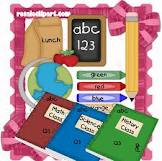 2012-2013Catonsville Elementary SchoolSupplies The following lists are supply items that will likely be needed by the student during the year.Parents/Guardian: Please label the following items with your child’s first and last name:  snack container and backpack.Families may donate the following school supplies: package of zipper seal baggies (boys sandwich-sized & girls gallon-sized) bottle of hand sanitizer with pump top bottle of soap with pump top container of disinfecting wipes large boxes of tissues paper towelsdry erase markersKindergarten2012-2013Catonsville Elementary SchoolSupplies The following lists are supply items that will likely be needed by the student during the year.Parents/Guardians:  Please label the following supplies with your child’s first and last name:  dry erase board, backpack and lunch box.  Please, no rolling book bags.  They are difficult to fit into lockers. Families may donate the following school supplies: package of zipper seal baggies (boys sandwich-sized & girls gallon-sized) bottle of hand sanitizer with pump top container of disinfecting wipes large boxes of tissues paper towelsdry erase markers Grade 12012-2013Catonsville Elementary SchoolSupplies The following lists are supply items that will likely be needed by the student during the year.Parents/Guardians:  Please label all supplies with your child’s first and last name.  Please, no rolling book bags.  They are difficult to fit into lockers. Families may donate the following school supplies: package of zipper seal baggies (boys sandwich-sized & girls gallon-sized) container of baby wipes large boxes of tissues paper towelsdry erase markersticky notepadsGrade 22012-2013Catonsville Elementary SchoolSupplies The following lists are supply items that will likely be needed by the student during the year.Parents/Guardians:  Please remove all supplies from their packaging and write your child’s first and last name on them.  No binders please.Families may donate the following school supplies: package of zipper seal baggies (boys sandwich-sized & girls gallon-sized) container of baby wipes large boxes of tissuesGrade 32012-2013Catonsville Elementary SchoolSupplies The following lists are supply items that will likely be needed by the student during the year.Parents/Guardians:  Please write your child’s first and last name on the front of each folder, marble composition book, flash drive and dry erase board. Families may donate the following school supplies: package of zipper seal baggies (boys sandwich-sized & girls gallon-sized) container of disinfecting wipes or baby wipes large boxes of tissues paper towelsdry erase markersGrade 42012-2013Catonsville Elementary SchoolSupplies The following lists are supply items that will likely be needed by the student during the year.Parents/Guardians: It would be helpful if your child comes to school with his/her binder set up. Please use the dividers to label and arrange the sections in this order: Reading	 Language		Math		Sci/SS/HealthAlso, please label the 5 pocket folders in this manner with your child’s name:Take Home Folder		Reading		Language  		Math 		Sci/SS/HealthFamilies may donate the following school supplies: package of zipper seal baggies (boys sandwich-sized & girls gallon-sized) bottle of hand sanitizer with pump top container of disinfecting wipes large boxes of tissues paper towelsGrade 52012-2013Catonsville Elementary SchoolSupplies The following lists are supply items that will likely be needed by the student during the year.Parents/Guardian: It would be helpful if your child comes to school with his/her binder set up. Please use the dividers to label and arrange the sections in this order: Reading	 Language		Math		Social Studies    ScienceFamilies may donate the following school supplies: package of zipper seal baggies (boys sandwich-sized & girls gallon-sized) container of baby wipes large boxes of tissues paper towels1 box of crayons (24 or less)8 glue sticks and 2 bottles of liquid school glue4 folders with brads (green, orange, red and yellow)1 box of washable markers1 pack of 3x5 index cards1 pair of scissors1 large backpack for personal use1 snack container for personal use1 box of washable markers1 box of crayons (24 or less)4 glue sticks  1 bottle of liquid school glue4 large pink erasers            3 sharpened #2 pencils 1 pair of small scissors1 school box—should hold pencils, scissors, eraser, crayons and glue sticks 3 pocket folders (red, green, and orange)1 smock1 plastic pocket folder1 small dry erase board for personal use1 backpack for personal use 1 lunch box for personal use1 clipboard for personal use24 sharpened #2 pencils2 large pink erasers1 marble (hard-backed) composition book with room for drawing at the top of each page1 pencil pouch or supply box1 marble (hard-backed) composition book8 glue sticks and 1 bottle of liquid school glue6 pocket folders (purple, yellow, orange, blue, green and red)1 yellow highlighter3 boxes of crayons (24)1 pair of scissors1 pencil pouch1 laminated folder with horizontal pockets4 pocket folders (without brads; yellow, blue, orange and green)4 glue sticks1 box of crayons (24 or less)1 pair of scissors3 marble (hard-backed) composition books10 sharpened #2 pencils with erasers2 large pink erasers1 yellow highlighter1 dry erase marker (blue or black)1 pack of loose-leaf paper (wide ruled)2 highlighters1 zipper pencil pouch (no plastic please)4 marbled (hard-backed) composition books2 packs of sharpened #2 pencils with erasers (no mechanical pencils)2 packs of 3”x3” sticky notepads6 glue sticks 2 pairs of scissors1 box of crayons (24 or less)2 plastic or laminated folders with pocketsUSB flash drive for personal use1 large pink eraser1 clipboard for personal use1 small dry erase board for personal use1 loose-leaf binder (2” with metal rings and front pocket).2 packs of 3x5 index cards1 pack of loose-leaf paper (wide-ruled)  1 pack of plastic dividers (5 in a package)1 pencil pouch that attaches in the binder (no plastic zippers)            1 marbled (hard-backed) composition book labeled “Journal”24 sharpened #2 pencils with erasers (NO MECHANICAL OR PUSH POINT PENCILS IN CLASS)Personal pencil sharpener with cap6 glue sticks1 pairs of scissors3 yellow highlighters2 red ballpoint pens1 box of colored pencils and 1 pack of washable markers2 packs of 3”x3” sticky notes 5 pocket folders without brads (different colors or designs)—see below2 larger erasers or 1 pack of cap erasers1 backpack (no wheels and binder must fit in backpack)1 clipboard for personal use4 dry erase markers (fine tip)1 loose leaf binder (2” with metal rings)USB flash drive for personal use1 pack of loose leaf paper (wide ruled)1 pack of binder dividers (5 in a package)1 pencil pouch that attaches in the binder3 marbled (hard-backed) composition books12 sharpened #2 pencils with erasers1 pair of scissors4 glue sticks2 red ballpoint pens3 yellow highlighters1 pack of 4x6 index cards1 box of crayons (24 or less) and a box of colored pencils or washable markers2 large erasers or 1 pack of cap erasers1 sturdy “take home” folder1 clipboard for personal use4 dry erase markers (fine tip)